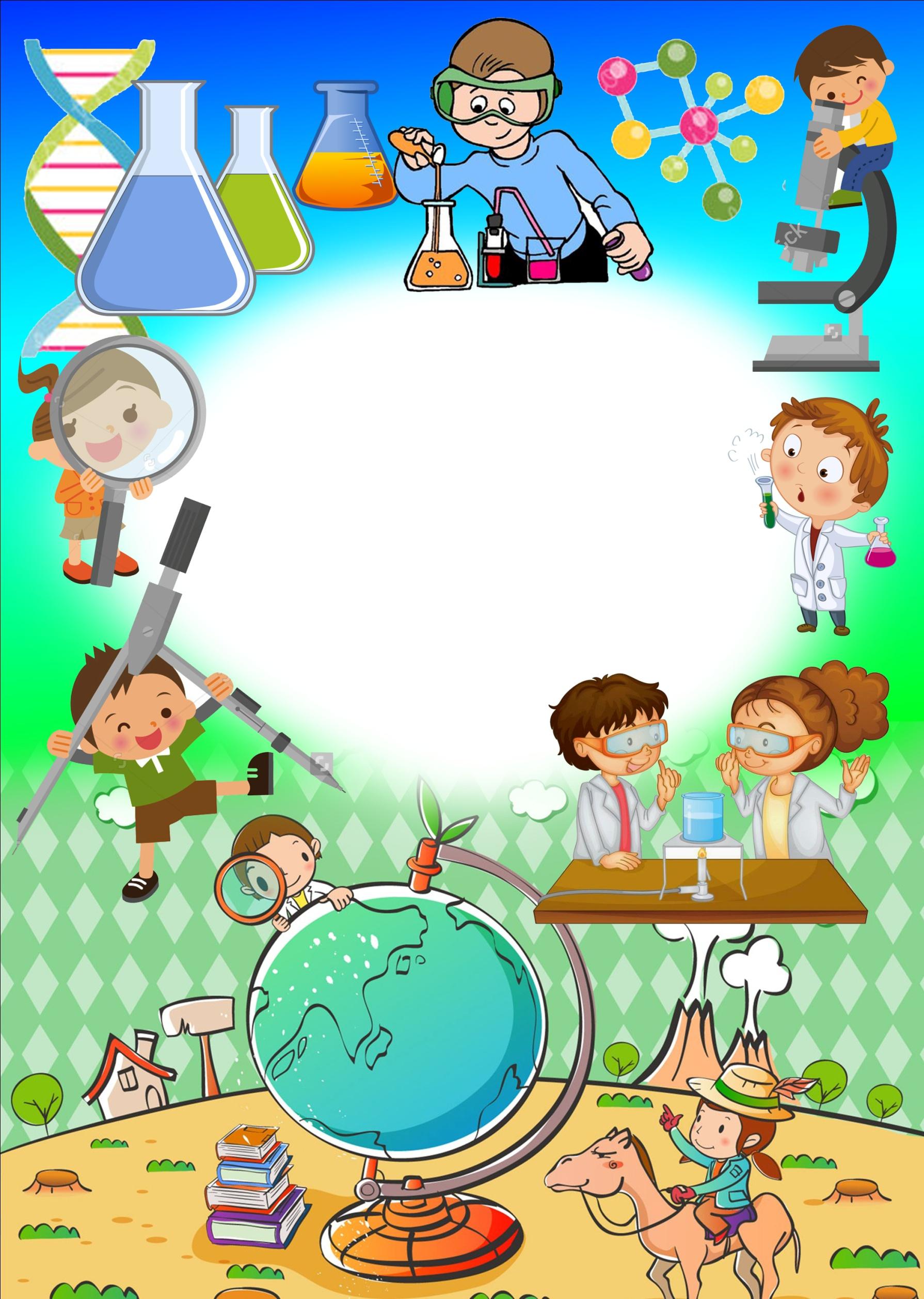 Картотека опытови экспериментовв средней группе(4-5 лет)Опыты с водойОпыт №1Тема. «Как вода отражает предметы?»Цель: Выявить с детьми свойство воды отражать в себе разнообразные предметы. Развивать мелкую моторику, умение устанавливать логическую связь. Поддерживать желание соблюдать опрятный вид.Оборудование. Зеркало, тазик с водой, кукла в платье.Ход: Кузя приходит в гости к ребятам с испачканным лицом. Взрослый предлагает детям найти у домового Кузи изменения во внешнем виде: «Ребята, что случилось с Кузей? Как ему можно помочь? Какой предмет помогает нам следить за своим внешним видом? (Зеркало). А как помогает вода?»Воспитатель: «Вода отмывает грязь. А ещё вода обладает свойствами зеркала. Давайте поиграем с водой. Какая вода? (Прозрачная, чистая). Пусть Ваня наклонится немного над тазиком и посмотрит на воду. Что можно увидеть в тазике с водой? (Своё отражение). На что оно похоже? ( На тёмное пятно). Если Ваня будет двигаться в сторону, как будет меняться отражение? (В воде отражение будет двигаться). Почему мы видим своё отражение в воде?» (Вода прозрачная).
Игровое упражнение «Разбей зеркало». Вопросы: «Вы бросили в воду камушки. Что произошло с водой? (Отражение исчезло). Когда можно опять увидеть своё отражение? Когда разойдутся круги от предмета, вода станет спокойной и можно опять увидеть 
Игра «Покажи сказочное животное»- с помощью движений пальцев дети придумывают разнообразные фигурки и находят их через отражение в воде.
Вывод. «Вода как зеркало отражает в себе предметы».

Опыт №2Тема. «Как вытолкнуть воду?»Цель: Формировать представления о том, что уровень воды повышается, если в воду погружать предметы. Развивать мыслительные процессы, мелкую моторику, активизировать словарь ( край, поднимается, опускается, выше, ниже ). Поддерживать положительное отношение к своей работе и работе своих товарищей.Оборудование: Мерная ёмкость с водой, камешки, ложки.Ход: Домовой Кузя приходит к ребятам с грустным настроением: «Мне грустно, потому что у меня совсем нет игрушек; одни только камушки. А как с ними играть?»
Воспитатель: «Давайте развеселим Кузю с помощью новой игры. Для этой игры нужны только вода и камушки».Вопросы: «Сколько я налила воды в банку? Полностью ли банка наполнена водой? (Нет, банка наполнена на половину). Как сделать, чтобы вода дошла до краёв банки? (ответы детей).Воспитатель предлагает погружать в банку камушки разной величины. Вопросы: « Что происходит с водой? ( Она поднимается ). Почему вода поднимается? (Потому что мы кладём в воду камушки).Игровое упражнение «Вылови камушки»- дети вынимают камушки из банки с помощью ложек.Вывод: «Вода в ёмкости поднимается при погружении в неё предметов».
Опыт №3Тема. «Как окрасить воду?»Цель: Формировать представления детей о зависимости интенсивности цвета окраски воды от количества пищевого красителя. Развивать умение различать темные и светлые оттенки, устанавливать причинно-следственные связи. Содействовать проявлению гуманного отношения к игровому персонажу.Оборудование: Пищевые красители разных оттенков, прозрачные стаканчики, мерные ложечки, ёмкость с водой, цветные квадратики из бумаги.Ход: Домовой Кузя обращается к детям с просьбой о помощи: «Ребята, летом я видел очень красивую радугу. И мне захотелось её нарисовать. Только вот беда - я не знаю никаких цветов. Может, вы научите меня различать и правильно называть цветовые оттенки?»
Воспитатель: «Конечно, Кузя, ребята не оставят тебя в беде. А поможет нам снова волшебница вода. Давайте расскажем Кузе, как с помощью воды можно получить разные оттенки (ответы детей). Вода приобретает цвет растворенной в ней краски. Сегодня мы будем окрашивать воду и получать цветовые оттенки с помощью пищевых красителей. Пищевые красители похожи на цветной песок, их используют для придания продуктам определённого цвета. Например, красят яйца на Пасху.Обследовательские действия: « В один стаканчик с водой я положу одну ложку красного красителя, в другой стаканчик с водой я положу две ложки красного красителя. Что произошло с красителем в воде? (Он растворяется в воде). Что произошло с водой? В какой цвет окрасилась вода в обоих стаканчиках? (В красный). Одинаковые или разные оттенки воды в стаканчиках? (Разные). Почему? В каком стаканчике вода светлее, а в каком темнее? В стаканчике, где больше красителя, вода темнее. В стаканчике, где меньше красителя, вода светлее».
Игровые задания: «Выберите на подносе квадратик, переверните его и узнайте цвет. В этот цвет нужно окрасить воду. Запомните, сколько ложек с красителем вы положите в воду».
Вопросы: «В какой цвет ты окрасил воду? Сколько ложек красителя положил?»
Игровое задание: «Сделай оттенок светлее ( темнее)». Воспитатель: «Давайте расскажем Кузе , в какие цвета мы окрасили воду».
Вывод: «Воду можно окрашивать пищевыми красителями. Чем больше красителя, тем ярче окраска воды».Опыт №4Тема. «Как растения пьют воду?».Цель: Формировать представления детей о процессе движения воды по цветку. Развивать любознательность, мыслительные процессы. Содействовать заботливому отношению к растениям.
Оборудование: Цветы-белые гвоздики, стаканчики прозрачные для воды, краска трёх цветов, ёмкость с водой, цветные карандаши, бумага белая с зарисовками стаканчиков.
Ход: 1 часть- подготовительная. Домовой Кузя приносит в группу завянувший цветок с сухой почвой. «Ребята, я посадил цветок в горшок. Поставил его на солнышко. Каждый день на него любовался, разговаривал с ним. Но мой цветок завял. Не могу понять, что ему не понравилось?»
Воспитатель: «Почему завял цветок у Кузи? Как вы догадались? Цветы нуждаются в постоянном поливе. По состоянию земли можно определить, поливать растение или нет».
Кузя: «Как растение пьёт воду?»Воспитатель: «Чтобы узнать, как растение пьёт воду, нужно приготовить разноцветную воду. Какой цвет у воды? (Вода прозрачная). Как из прозрачной воды сделать цветную воду? (Развести в воде краску). Три стаканчика будут с окрашенной водой и один стаканчик с неокрашенной водой. В каждый стаканчик мы поставим по цветку. Как называется цветок? (Гвоздика). Каким он цветом? (Белым)».Зарисовка наблюдений: «Закрасьте на бумаге стаканчики такими цветами, какими мы окрасили воду красный, синий, жёлтый); один стаканчик не закрашивайте- вода в нём прозрачная. В каждом стаканчике нарисуйте цветок с белыми лепестками. Пройдет немного время и мы увидим, как цветы пьют воду».2 часть. Вечером рассмотреть с детьми окраску цветов. « Сравните свои зарисовки с наблюдаемым явлением. Что изменилось? Что произошло с цветами? Какими стали цветы? Почему цветы разной окраски? Почему один цветок остался белым? Объяснение: «Цветы изменили свою окраску из-за цвета воды, в которой они стояли. Стебель имеет проводящие трубочки, по которым вода поднимается к цветку и окрашивает его».
Вывод: «Цветы пьют воду; вода движется по цветку».Опыт №5Тема. «Определяем температуру воды».Цель: Выявить с детьми способы изменения температуры воды. Способствовать расширению представлений о жизни природных объектов в водной стихии. Активизировать словарь детей (гейзер, пар, температура, водоросли), развивать любознательность и мышление. Поддерживать интерес к миру природы.Оборудование: Мячик, стаканчики пустые, с горячей и холодной водой, кусочки льда, иллюстрации рек, озёр, морей, гейзера.Ход: Домовой Кузя предлагает детям поиграть в игру «Холодный, тёплый, горячий». Воспитатель: «Если я бросаю вам мяч и говорю «холодный мяч», вы должны назвать предмет, который всегда бывает холодным. На фразу «горячий мяч» надо назвать предметы, которые бывают горячими».Кузя: «Ребята, а что может быть и холодным, и горячим, и тёплым? (ответы детей). Давайте сегодня поиграем с водой и узнаем, как вода изменяет свою температуру».
Игровое задание «Определи температуру воды». Воспитатель: «Вода может иметь разную температуру и бывает горячей, тёплой и холодной. Как узнать, в каком стаканчике вода холодная, в каком горячая? (Нужно потрогать стаканчик или воду руками).Как получить тёплую воду? Давайте смешаем горячую и холодную воду. Какой стала вода? (Тёплой). А теперь в тёплую воду положим кубики льда. Как вы думаете, какой станет вода? Потрогайте воду руками. Почему вода стала холодной? (В воду добавили лёд, он холодный)».Рассматривание иллюстраций: «В реках, озёрах, морях вода разной температуры- тёплая и холодная. Некоторые животные, рыбы и растения живут только в тёплой воде, другие только в холодной. В природе есть места, где горячая вода выходит из-под земли. Их называют гейзерами. От них идёт пар. В гейзерах живут одни только водоросли».
Вывод:  «Вода бывает тёплой, холодной и горячей. При переливании разной воды изменяется её температура».Опыт № 6Тема. «Какие особенности у тёплой и холодной воды?»Цель: Выявить, в какой воде (холодной или тёплой) быстрее растворяются вещества. Развивать умение размышлять, обобщать результаты опытов, строить гипотезы и проверять их. Содействовать положительному отношению к опытнической деятельности.
Оборудование: Прозрачные стаканчики, холодная и тёплая вода, сахарный песок, соль, кусочки льда, ложечки для размешивания, ракушки, камушки, две ёмкости с водой.
Ход: Домовой Кузя приходит к ребятам; у него завязано горло шарфом. «Ой, ребятки, заболел я. Попил вчера холодной воды, а сегодня чуть-чуть разговариваю. Какая плохая вода…»
Воспитатель: «Кузя, вода не плохая, просто её надо подогревать, пить теплую воду. Давайте сегодня узнаем, какие особенности есть у тёплой и холодной воды. Перед вами два стаканчика с водой: как узнать, в каком стаканчике вода холодная, а в каком тёплая? (Потрогать пальчиком). Я положу в оба стакана по ложечке сахара. Что произойдёт с сахаром в воде? (Растворится). В каком стакане сахар быстрее растворился? В каком медленнее? Как вы думаете, почему? В тёплой воде сахар растворился быстрее».
Аналогично проводятся действия с солью.Воспитатель: «А теперь добавим по кубику льда в стаканы с тёплой и холодной
водой. Что происходит со льдом? (Тает). Одинаково ли тает лёд? В каком стакане
лёд тает быстрее? В каком медленнее? Почему? Лёд тает быстрее от соприкосновения с тёплой водой. Какая стала вода в обоих стаканах? (Холодная). Почему исчезла тёплая вода? (В стакан добавили лёд, он холодный)».Игровое упражнение: «Разложи ракушки и камушки»- в холодную воду положить ракушки, в тёплую камушки.Вывод: «В тёплой воде вещества растворяются быстрее».Опыт №7Тема. «Как вода даёт жизнь растению?»Цель: Показать значение воды в жизни растений. Развивать умение выражать свои мысли, используя все части речи, делать выводы по окончании опыта. Содействовать гуманному отношению к объектам природы.Оборудование: Веточки берёзы с почками, две вазы (одна с водой), карандаши, листы белой бумаги с нарисованными вазами.Ход: 1 этап. Домовой Кузя рассказывает детям свой сон. «Ребята, мне приснился такой сон, что на нашей планете исчезла вода: не стало воды в реках, морях, в водопроводном кране. И я тогда стал думать - хорошо или плохо жить без воды. Как вы думаете? Кому нужна вода? Как вода помогает человеку? Можно ли чем-то заменить воду? (Ответы детей)».
Воспитатель: «Вода нужна животным - для многих это дом; место где можно найти еду, спрятаться, вода утоляет жажду. Человеку вода нужна для питья, поддержания чистоты тела, одежды, помещения. Растениям вода нужна для роста и развития».Рассматривание веточек берёзы. «Посмотрите, это веточки берёзы. Что находится на веточках? (Почки). Для чего нужны почки? (В них появляются листочки). Когда из почек проявятся листочки? (Весной, при появлении тепла). Давайте поставим одну веточку в вазу с водой, а другую в вазу без воды. Через несколько дней посмотрим на наши веточки и узнаем, что с ними произойдёт».Зарисовка наблюдений: «В каждой вазе нарисуйте веточку с почками. Одну вазу закрасьте синим цветом – она с водой; другую не закрашивайте - она без воды».
2 этап (через одну неделю). Вопросы: «Какие изменения произошли с веточками? Одинаковые веточки в вазах или разные? Почему разные? Чем отличаются веточки друг от друга? Почему в одной вазе распустились листики? Почему в другой вазе из почек листики не появились? (В вазе с водой из почек появились листики; вода помогла раскрыться листикам)».
Зарисовка наблюдений.Вывод: «Вода необходима для жизни растений; она ускоряет развитие растений».

Опыт №8Тема. «Почему исчезает вода?»Цель: Показать детям, как под воздействием тепла испаряется вода. Развивать умение сравнивать, анализировать. Поддерживать интерес к опытнической деятельности.
Оборудование: Два одинаковых стакана, блюдце, фломастер, вода.Ход: 1этап. Домовой Кузя рассказывает детям стихотворение о воде.
Воспитатель: «Ребята, мы с вами познакомились с разными свойствами воды. Сегодня давайте узнаем, как может исчезать вода. Наполним два стакана водой до одинакового уровня, отметим фломастером, где заканчивается вода. Один стакан закроем блюдцем. Поставим оба стакана к батарее. Завтра посмотрим, сколько воды будет в стаканах».
2 этап. На следующий день рассмотреть с детьми стаканы с водой. Вопросы: « Какие изменения вы заметили? Одинаковое ли количество воды в стаканах? В каком стакане воды меньше? В каком больше?»Объяснение: « В открытом стакане воды стало меньше, в закрытом стакане воды осталось столько же. В открытом стакане вода испаряется и превращается в частички пара. Вода уменьшается из- за тепла батареи».Вывод: «Вода может испаряться, превращаясь в пар».Опыт №9Тема. «Как получаются цветные льдинки?»Цель: Выявить свойство воды замерзать на холоде. Развивать умение устанавливать простейшие связи между предметами, различать основные цвета. Вызвать интерес к изготовлению цветных льдинок, к объектам неживой природы.
Оборудование. Вода, мелкие формочки, краски, ниточки.Ход: Домовой Кузя приносит в группу льдинку: «Этот кусочек льдинки я взял с замёрзшей лужи. Посмотрите, какой он красивый!»Вопросы воспитателя: «Каким цветом льдинка? (Прозрачная). Какая она на ощупь? (Холодная, гладкая, скользкая, твёрдая). Что происходит с льдинкой, когда мы её трогаем руками?( Тает). Почему она тает? (От тепла наших рук). Почему образовался лёд на луже? (Вода замёрзла в холодную погоду)».Объяснение: «Такую льдинку сделал мороз. А мы с вами можем изготовить цветные льдинки. Для этого нужно выбрать любую формочку. Раскрасить воду в понравившийся цвет. Налить эту воду в формочку и вставить ниточку»Вопрос: «Что нужно сделать, чтобы вода замёрзла? (Вынести формочки на улицу). Какая погода должна быть на улице? (Морозная). Где ёще можно заморозить воду?(В холодильнике).
В конце прогулки дети рассматривают получившиеся льдинки: «Почему держится ниточка на льдинке? (Она примёрзла). Почему льдинки цветные? (Из цветной воды). Когда могут растаять льдинки? (При тёплой погоде).Вывод: «Вода замерзает на холоде и превращается в лёд».Опыт №10Тема. «Можно ли пить талую воду?»Цель: Показать детям, что снег грязнее водопроводной воды. Развивать умение сравнивать, анализировать, обобщать, делать выводы и умозаключения. Поддерживать стремление ухаживать за комнатными растениями.Оборудование: Блюдечки со снегом и водой, марля, лейка.Предварительная работа. Утром воспитатель предлагает в одно блюдечко налить воду из крана, в другое блюдечко положить снег. Оба блюдечка поставить на стол.Ход: Домовой Кузя приносит в группу лейку: «Ребятки, для ваших комнатных растений я принёс новую лейку. Наливайте в неё воду и поливайте растения. Вот как раз в блюдечках налитая вода».Воспитатель: «Давайте расскажем Кузе, что было утром в блюдечках. Что изменилось? Почему вода стала в обоих блюдечках? Почему растаял снег? (В помещении снег тает и превращается в воду)». Сравнение воды в блюдечках: «Как образовалась вода в каждом блюдечке? Можно ли пить воду из блюдечек? Почему? Давайте пропустим воду из каждого блюдечка через марлю? Какая вода грязнее? Что остаётся на марле? От какой воды на марле остаются частички грязи?»Воспитатель: «Водопроводную воду надо кипятить или пропускать через фильтр. Снег- это талая, грязная вода, не пригодная для питья. Но такую воду можно использовать для поливки комнатных растений. Для них она будет полезной».Вывод: «Снег грязнее водопроводной воды».Опыт №11Тема. «Почему льда больше, чем воды?»Цель: Показать детям, что при замерзании вода расширяется. Развивать умение сравнивать свойства воды и льда, активизировать словарь. Стимулировать интерес к опытно- экспериментальной деятельности.Оборудование:  Стаканчик с водой, фломастер, кубики льда.Предварительная работа. Налить в стаканчик воды, обозначить фломастером уровень воды в стакане и вынести стаканчик на мороз.Ход:  Домовой Кузя обращается к детям: «Ребята, а с чем вы больше любите играть: с водой или со льдом? Расскажите, почему?»Воспитатель: «Интересно играть и с водой и со льдом, потому что у них много особенностей. Давайте сравним воду и лёд. Что у них общего, чем они похожи? (Прозрачный цвет, могут менять цвет, принимают форму ёмкости, в которой находятся, без запаха). Чем они отличаются? (Вода- жидкая, течет, бывает холодной, тёплой и горячей; лёд- гладкий, твёрдый, не течет, легче воды, тает)».Рассматривание стаканчика со льдом: «Ещё у льда есть один секрет. Хотите его узнать? Мы с вами наливали в стаканчик воду; отметили уровень воды в стаканчике. Посмотрите на стаканчик. Что произошло с водой? (Она замёрзла на холоде). Что теперь в стаканчике? (Лёд). Сколько льда в стаканчике? (Выше, больше отметки). Почему льда стало больше, чем воды? При замерзании вода расширяется; льду не хватает места в стакане и он выталкивается наверх. Давайте оставим стаканчик с водой в комнате, а завтра посмотрим, сколько снова станет воды( Вода будет на уровне отметки)».Вывод: «Вода при замерзании расширяется».Опыт №12Тема. «Что такое пар?»Цель. Формировать представления детей о таком состоянии воды как пар; показать, как образуется пар. Развивать умение устанавливать причинно-следственные связи и делать простейшие выводы. Содействовать развитию интереса к миру природы.
Оборудование. Термос, стекло или зеркальце, мячик.Ход. Домовой Кузя приходит к ребятам с мячиком и предлагает поиграть в игру «Что я знаю о воде?». «Я бросаю вам мячик, а вы должны поймать мячик и сказать что-то интересное про воду» (Вода- прозрачная, но может менять цвет, без собственного запаха и вкуса, но может иметь вкус и запах растворимых в ней веществ, превращается в лёд, важна для жизни растений, принимает форму сосуда, в который её наливают и т.п.»Воспитатель выставляет на стол термос: «Вода- волшебница, у неё есть ещё один секрет. Я принесла термос. Это такой предмет, который помогает воде оставаться всегда горячей. Давайте откроем термос. Что вы заметили? Из термоса выходит пар. На что похож пар? Почему он горячий? Пар- это такая же вода. Водяной пар прозрачный и бесцветный. Теперь поместим над паром зеркальце. Посмотрите, что образуется на зеркальце? Это капельки воды. Пар превращается в капельки и падает вниз.Вывод. «Пар- это тоже вода».Опыты с песком, землей и глинойОпыт №1 Тема. «Какими свойствами обладает глина?»Цель. Дать детям представление о глине; помочь определить её качества и свойства( мягкая, пластичная, мнётся, бьётся и размокает). Развивать тактильные ощущения, мелкую моторику; активизировать словарь детей( глина, твердеет, мнётся, мягкая). Воспитывать бережное отношение к предметам рукотворного мира.Оборудование. Глина, дощечки для лепки, слепленные фигурки из глины, шарики из влажной и сухой глины, баночки с водой, кусочки глины,1 часть. Ход. Домовой Кузя приносит детям коробку с игрушками. « Ребята, вчера я целый день делал вам игрушки, занимался лепкой. Как вы думаете, из чего я сделал все эти предметы?»(Ответы детей).Воспитатель: «Оказывается, лепить можно не только из пластилина. Есть такой материал, который называется глина. Хотите узнать, какая глина и как из неё лепить?»Дети вместе с воспитателем рассматривают глину, обследуют её пальчиками. Вопросы: «Как вы думаете, на что похожа глина? (На песок). Каким она цветом? (Коричневая). Глина твёрдая или мягкая? (Мягкая)».Сравнение шариков из сырой и сухой глины: «Давайте сравним два шарика из глины: один сделал Кузя несколько дней назад, а другой сделала я сейчас. Шарики одинаковые или разные? Чем они отличаются? Какой шарик можно сжать? Что будет с шариками, если бросить их на пол?» (Один изменит форму, другой раскрошится на кусочки)Объяснение: «Глина бывает влажной и сухой. Из влажной глины можно лепить, она мягкая, пластичная, вязкая; сухая глина твёрдая, может крошиться».Игровое задание: «Найди шарик из сухой и влажной глины».Игровые действия с кусочками глины: «Получится ли у вас отщипнуть маленькие кусочки? (Да). Получится ли скатать шарики, колбаски? Почему? (Глина мягкая, пластичная).
Воспитатель предлагает отложить слепленные изделия на полочку.Вывод. «Влажная глина мягкая, вязкая, пластичная».2 часть. Ход. Воспитатель с детьми рассматривают высохшие слепленные изделия из глины, проводят с ними обследовательские действия. «Потрогайте свои поделки. Какие они стали на ощупь? (Твёрдые). Как вы думаете, почему?(Глина засыхает). Изменился ли цвет поделок? Каким он стал? (Светлым) Постучите немного своей поделкой по столу. Что происходит?(Глина крошится ). Почему? (Глина сухая)Вывод. « Сухая глина твёрдая, крошится, светлее тёмной».Опыт №2Тема. «Зачем нужна земля?»Цель. Формировать представления детей о свойствах земли (мягкая, состоит из
мелких комочков, легко пропускает воду, бывает сухой и влажной). Развивать речь, умение выдвигать предположения и с помощью воспитателя делать выводы. Содействовать доброжелательному отношению к объектам природы.Оборудование. Ёмкость с землёй, палочки, лейка с водой, сито, горшочек с песком и завядший в нём росточек растения.Ход. Домовой Кузя приходит в группу и рассматривает комнатные растения. «Ребята, сколько у вас в группе комнатных растений. И все такие красивые, зелёные. А я вот посадил растение в горшок, поливал его каждый день, а оно сразу завяло и засохло. И я не знаю, почему».
Воспитатель: «Кузя, покажи нам своё растение. Ребятки, посмотрите, как вы думаете, почему завяло растение? Куда Кузя посадил растение? (в песок). Где должны расти растения? Вспомните, растут ли растения в нашей песочнице и почему?»Кузя: «А какая земля? Как она выглядит? Ребята, вы мне расскажите?»Игровое действие «Разомни комочек». Воспитатель: «Я насыпала на стол землю. Земля состоит из разных комочков. Попробуем размять комочки. У вас получается? Почему? Какие комочки на ощупь? (Мягкие)»Игровое упражнение «Пересыпание и просеивание».Воспитатель: «Пересыпьте землю в стаканчики. Пересыпается ли земля? Земля пересыпается, потому что она сухая. Давайте пропустим землю через сито. Просеивается ли земля? (Не вся). Что остаётся на дне сита? (Комочки). Разомнём эти комочки пальчиками».Игровое упражнение «Волшебная палочка». Воспитатель: « Поводите палочками по сухой земле. Остаётся ли земля на палочке? (Нет). Сухая земля не липнет.Теперь я полью землю водой. Куда спряталась водичка? Какой стала сухая земля? (Сухая земля впитала воду и стала влажной). Теперь поводите палочкой по влажной земле. Какой стала палочка ? (Грязной). Почему? Влажная земля липнет. Какой цвет у влажной земли? (Чёрный). Давайте просеем влажную землю через сито. Просевается ли земля ? (Нет). Земля мокрая, не просеивается и не рассыпается».Вывод: «Теперь Кузя будет сажать растения только в землю. Земля необходима для жизни растений; из земли растения получают питание».Опыт №3Тема. «Как движется сухой песок?»Цель. Продолжать знакомить детей со свойствами сухого песка (сухой песок может сыпаться с разной скоростью- быстро и медленно). Закрепить понятия «быстро-медленно», «полная- пустая»; развивать общую и мелкую моторику руки. Поддерживать дружеские взаимоотношения в процессе опытнической деятельности.Оборудование. Сухой песок, лопатки, песочные часы, воронки большая и маленькая, пластиковые бутылки с красным и желтым кружками.Ход. Домовой Кузя приносит в группу песочные часы и предлагает детям их рассмотреть. «Эти часы необычные, без стрелок и цифр. А песок в этих часах пересыпается и показывает определённое время».Воспитатель: «Ребята, а давайте сделаем свои песочные часы. В воронки с разными отверстиями мы будем насыпать песок и смотреть, как он высыпается».
Вопросы: «Какой песок надо насыпать в воронки? Сухой или сырой? Почему сухой? (он рассыпчатый).
Игровые действия детей с песком. Вопросы: «Одинаково ли сыпется песок в бутылках? (Нет). Как сыпется песок в бутылке с красным кружком? (Быстро). Как сыпется песок в бутылке с желтым кружком? (Медленно). Как вы думаете, почему в бутылках песок сыпется по - разному? (Потому что воронки имеют разные отверстия). С какой воронкой песок сыпется быстрее? (У которой большое отверстие). Какая бутылка быстрее заполнится песком? (С красным кружком). Какая медленнее? (С желтым кружком). Что сделать с бутылкой, чтобы она снова стала пустой? (Высыпать из неё песок).Вывод. « Сухой песок сыпется быстро и медленно».Опыт №4Тема. «Как покрасить песок?»Цель. Познакомить детей со способом изготовления цветного песка ( с добавлением гуаши). Развивать координацию движений, умение обозначать действие словом, делать красивые куличики; закреплять основные цвета. Содействовать доброжелательное отношение к игровому персонажу.Оборудование. Ёмкости с прозрачной и цветной водой, палочки для размешивания песка, мерные ложечки, баночки с песком, мелкие формочки.Ход. Воспитатель: «Ребята, что-то Кузя сегодня к нам задерживается. Наверно, у него важные дела. А давайте придумаем для него что-нибудь интересное. С чем всегда любит играть Кузя? (С песком, водой). Сделаем ему подарок из песка».
Вопросы: «Ребята, что произойдёт, если я налью в сухой песок воду? Куда спрячется вода? Каким станет песок? (Сухой песок впитает воду и станет мокрым). Что станет, если я добавлю в песок окрашенную воду?» (Воспитатель мерной ложечкой заливает песок красной водой).
Вопросы: «Поменял ли песок цвет? (Да). Каким он стал? (Красным). Почему он стал красным? (Потому что добавили красную краску). Куда исчезла красная вода? (Песок впитал красную воду).Игровое упражнение «Делаем цветные куличики». Воспитатель: «Возьмите по баночке с песком, добавьте в песок любую окрашенную воду, размешайте палочкой песок и сделайте куличик. Воды добавляйте мерной ложечкой».Затем приходит Домовой Кузя и расспрашивает детей о получившихся поделках: «Ребята, что вы делали? Из чего получились такие куличики? Почему они разноцветные? Как сделать цветной песок?». Кузя благодарит детей за красивые подарки.Вывод. «Песок окрашивается цветной водой».Опыт №5Тема. «Как сравнить влажный песок и влажную глину?»Цель. На основе сравнения выявить отличительные свойства влажного песка и влажной глины. Развивать умение устанавливать логическую связь, обозначать действие словом. Поддерживать интерес к опытнической деятельности.Оборудование. Ёмкости с влажным песком и влажной глиной, дощечки, лупа, вода.Ход. Домовой Кузя приносит в группу две баночки ( одна с песком, другая с глиной). И просит детей отгадать, что в них находится.Воспитатель: «Как вы думаете, что общего есть у глины и песка? Глина с песком внешне похожи друг на друга, бывают сухие и влажные, они как брат с сестрой. Но у каждого свои особенности, отличия. Сегодня мы узнаем, чем отличаются влажный песок и влажная глина».
Рассматривание через лупу. «Лупа- это предмет, который помогает увеличить предмет. Лупа поможет нам рассмотреть частички песка и глины. Одинаковые ли частички песка и глины по размеру? (Они разные). Какие частички у песка? (Мелкие). Как они располагаются? ( Не плотно прижаты друг к другу). У глины частички крупнее и все разного размера, они тесно прижаты друг к другу».Игровое действие «Как дружит вода с песком и глиной». Воспитатель: « Нальём воду в песок и глину? Где видна вода? (В глине). Почему? (Глина плохо пропускает воду). Частички глины плотно прижаты друг к другу. Почему в песке не видно воды? ( Песок быстро пропускает воду). Частички песка не сильно прижаты друг к другу».Игровое упражнение « Лепится- не лепится». Воспитатель: « Попробуйте слепить из глины и песка колбаски. Из чего легче лепить ? Почему? (Глина вязкая, плотная) Какаю колбаску можно согнуть? (Из глины). Глина пластичная, мнётся».Вечером рассмотреть постройки из глины и песка. Вопросы: «Какие постройки рассыпаются? Почему? (песок высыхает и постройка рассыпается). Какие на ощупь постройки из глины? (Твёрдые). Почему? (Глина сохнет и твердеет)».Вывод. «Влажный песок сохраняет форму, пропускает воду; влажная глина медленно впитывает воду, пластичная и плотная».Опыт №6Тема. «Как сравнить сухой песок и сухую глину?»Цель. На основе сравнения выявить отличительные свойства сухого песка и сухой глины. Развивать умение устанавливать логическую связь, обозначать действие словом. Поддерживать интерес к опытнической деятельности.Оборудование. Шарики из пластилина, песка и глины, ёмкости с сухим песком и сухой глиной, сито, тёрка.Ход. Домовой Кузя приносит в группу поднос стремя шариками: «Ребята, я вчера занимался лепкой; из разного материала сделал для вас три красивых шарика. Попробуйте отгадать, из чего сделаны шарики( Из пластилина, песка и глины)».Воспитатель: «Шарики из песка и глины сухие или влажные? (Сухие). Как вы догадались? Чем отличаются эти шарики? (Из песка рассыпается, из глины- твёрдый, прочный). Давайте сегодня расскажем Кузе, чем отличаются сухой песок и сухая глина».Игровые действия: «Просеивание». Воспитатель: «Давайте просеем через сито песок и глину. Что быстро просевается? (Песок). Почему? (Песок рассыпчатый, лёгкий). У сухого песка каждая песчинка отдельная. Почему глина просеивается тяжелее? Частички глины прилипают друг к другу, становятся крупными и затрудняют просеивание».Игровое упражнение «Ветер». Воспитатель: «Попробуйте подуть на песок и на глину. Что легче сдувается? Почему? ( Песок лёгкий, рассыпчатый; в глине есть комочки)».Рассматривание шариков Кузи из песка и глины: « Я беру шарик из песка в руки и он рассыпается. Почему? ( Песок сухой, рассыпчатый). Рассыпается ли шарик из глины , если я его сжимаю в руке?(Нет). Почему? ( Он прочный, твёрдый). Теперь я потру шариком о тёрку. Что происходит с шариком из глины? (Крошится). Если я стукну по шарику предметом, что произойдёт? (Разломится на части). Поделки из глины тоже могут крошиться».
Вывод. «Сухой песок рассыпчатый, лёгкий, сдувается; сухая глина твёрдая, бьётся, крошится».Опыт №7Тема. «Как песок и вода определяют тяжесть предметов?»Цель. Выявить способность воды и песка определять тяжесть и лёгкость предметов. Развивать любознательность, умение устанавливать связи между предметами, делать простейшие выводы. Содействовать положительному отношению к природе, её созерцанию.
Оборудование. Ёмкости с песком и водой, перо птицы, деревянный брусок, лист дерева, камушки, шишки, жёлуди, семена клена, ракушки.Ход. Домовой Кузя приносит в группу коробочку: «Ребята, а вы любите ходить в лес? Я тоже очень люблю прогулки по лесу: можно любоваться деревьями, растениями, цветами, слушать пение птиц, вдыхать свежий воздух и собирать природный материал. Посмотрите, что я нашёл в лесу» (воспитатель вынимает природный материал, а дети его называют).Воспитатель: «Кузя, как ты смог донести такую большую коробку, тебе, наверное, было тяжело? Давайте узнаем, какие предметы тяжёлые, а какие лёгкие. А поможет нам в этом вода и песок».Игровые действия: «Перед вами два тазика. В одном - вода, в другом- песок. Я брошу ракушку в воду. Что появилось в воде? (Брызги от ракушки). Теперь брошу листик в воду. Есть ли брызги?ет). Брошу ракушку в песок. Что остаётся на песке? (След от ракушки). Брошу листик в песок? На песке виден след листика? (Нет). Как вы думаете, почему ракушка оставляет след на песке и воде, а листик нет? (Ракушка тяжелее листика). Тяжелые предметы оставляют следы на песке и брызги на воде. От лёгких предметов следов не остаётся».
Игровое задание «Определи, тяжёлый предмет или лёгкий». Дети берут природный материал и бросают его в воду и песок; по наличию следов определяют, тяжелый предмет или лёгкий.Вывод. «На воде и песке остаются следы от тяжёлых предметов».Опыт №8Тема. "Есть ли в почве воздух?"Цель. Показать, что в почве есть воздух. Развивать мыслительные процессы, активизировать словарь детей (пузырьки, сжимаются, вытаптывать). Содействовать бережному отношению к природе.
Оборудование. Банка с водой, ёмкость с примятой и рыхленной землёй.Ход. Домовой Кузя обращается к детям: «Ребята, а вы знаете, кто живёт в почве? (Черви, кроты, жуки). Как же они могут жить в почве, там же темно, страшно и совсем нет воздуха».
Воспитатель: «Кузя, без воздуха никто не может прожить. И воздух есть в почве. Мы сейчас с ребятами тебе это докажем. Опустим в банку с водой комочек земли. Что появляется в воде? (Пузырьки). Это выходит воздух из земли.Как вы думаете, в какой земле удобно жить насекомым? Давайте проверим. Опустим в воду комочек протоптанной земли и комочек рыхлой земли. От какого комочка идёт больше пузырьков? ( От комочка рыхлой земли). Почему? В рыхлой земле больше воздуха, поэтому и пузырьков выходит больше. В протоптанной земле воздуха меньше. Почему земля бывает протоптанной? ( Люди ходят по ней, ездят машины). Когда мы ходим по земле, то давим на её частички; они как бы сливаются и воздуха между ними остаётся меньше и меньше. В протоптанной земле трудно жить ».Обследование: «Нальём воду в ёмкость с рыхлой и примятой почвой. В какую почву быстрее прошла вода? ( В рыхлую). Почему примятая почва медленно пропускает воду? В примятой почве меньше воздуха.Итоговый вопрос «Как сохранить землю для её обитателей, для растений? (Ходить по дорожкам, не топтать газоны, рыхлить почву в горшках и клумбах).Вывод. «В почве есть воздух: в рыхлой земле воздуха больше, чем в примятой».Опыт №9Тема. «Как происходит загрязнение почвы?»Цель. Выяснить последствия загрязнения почвы. Развивать умение сравнивать, размышлять, обобщать результаты опытов, строить гипотезы и проверять их. Содействовать бережному отношению к миру природы.Оборудование. Четыре ёмкости с землёй, баночки с чистой и мыльной водой, картон, палочки.
Ход. Домовой Кузя приносит в группу письмо. « Ребята, я получил письмо от Почвы. Она просит меня о помощи. Говорит, что ей угрожает опасность. Если она заболеет, то все деревья, растения, цветы и травы не смогут расти и получать питание. Чего может бояться почва?»
Воспитатель: «Почва плачет от загрязнения. Как вы думаете, как мы можем загрязнять землю? (ответы детей). Очень часто мы выкидываем мусор на землю, топчем газоны».
Обследование 1: « Посмотрите, перед вами две баночки с землёй. В одну баночку я вылью дождевую воду, в другую - воду после стирки, мыльную. Сравните баночки с водой. Какой стала земля? (Влажной). Одинаковая земля или разная? Есть ли изменения в банке с землёй, в которую вылили дождевую воду?( Нет). Что можно увидеть на земле, которую полили мыльной водой? (Мыльные пузыри, потёки).Обследование 2: «Теперь возьмите картон. Разорвите его на мелкие кусочки и положите в землю. Перемешаем землю с картоном. Воткните палочки в ёмкость с одной землёй и ёмкость с землёй и картоном. В какую землю легче воткнуть палочку? (в чистую землю). В чистой земле больше воздуха».Объяснение: «В земле растут не только деревья и растения, но и живут многие насекомые, животные. Загрязняя землю, мы губим их».Итоговый вопрос: «Как спасти землю? Куда надо складывать мусор? Выливать грязную воду?»
Вывод. «Почва загрязняется мусором и грязной водой»Игры с краскамиРазноцветные шарикиЗадача: получить путем смешивания основных цветов новые оттенки: оранжевый, зеленый, фиолетовый, голубой.Материалы: палитра, гуашевые краски: синяя, красная, (желая, желтая; тряпочки, вода в стаканах, листы бумаги с контурным изображением (по 4—5 шариков на каждого ребенка), фланелеграф, модели — цветные крути и половинки кругов (соответствуют цветам красок), рабочие листы.Описание. Зайчик приносит детям листы с изображениями шариков и просит помочь ему их раскрасить. Узнаем у него, шарики какого цвета ему больше всего нравятся. Как же быть, если у нас нет голубой, оранжевой, зеленой и фиолетовой красок ?Как мы их можем изготовить?• Дети вместе с зайчиком смешивают по две краски. Если получился нужный цвет, способ смешивания фиксируется с помощью моделей (круги). Потом полученной краской дети раскрашивают шарик. Так дети экспериментируют до получения всех необходимых цветов. Вывод: смешав красную и желтую краску, можно получить оранжевый цвет;  синюю с желтой — зеленый,  красную с синей — фиолетовый, синюю с белой — голубой. Результаты опыта фиксируются в рабочем листе.Рисование на мокром листеНезабываемые ощущения может подарить процесс рисования акварельными красками на мокром листе. Для этого на стол или на пол постелите клеёнку. Намочите плотный лист бумаги для акварели (кисточкой или просто окунув в тазик с водой) и положите на клеёнку пригладив губкой. Окуните кисточку в одну из красок и осторожно проведите по бумаге. Продолжайте, используя другие цвета. Как бы случайно можно провести по рисунку кисточкой с одной водой, без краски- вода создаст на листе нежные, размытые, светлые полутона.Игры со звукомПочему все звучит?Задача, подвести детей к пониманию причин возникновения звука: колебание предмета. Материалы: бубен, стеклянный стакан, газета, балалайка или гитара, деревянная линейка, металлофон.Описание.•Игра «Что звучит?» — воспитатель предлагает детям закрыть глаза, а сам издает звуки с помощью известных им предметов. Дети отгадывают, что звучит. Почему мы слышим эти звуки? Что такое звук? Детям предлагается изобразить голосом: как звенит комар? (З-з-з.) Как жужжитмуха? (Ж-ж-ж.) Как гудит шмель? (У-у-у.)Затем каждому ребенку предлагается тронуть струну инструмента, вслушаться в его звук и потом ладошкой дотронуться до струны, чтобы остановить звук. Что произошло? Почему звук прекратился? Звук продолжается до тех пор, пока колеблется струна. Когда она останавливается, звук тоже пропадает.Есть ли голос у деревянной линейки? Детям предлагается извлечь звук с помощью линейки. Один конец линейки прижимаем к столу, а по свободному хлопаем ладошкой. Что происходит с линейкой? (Дрожит, колеблется.) Как прекратить звук? (Остановить колебания линейки рукой.)Извлекаем звук из стеклянного стакана с помощью палочки, прекращаем. Когда же возникает звук? Звук возникает, когда происходит очень быстрое движение воздуха вперед и назад. Это называется колебаниями. Почему все звучит? Какие еще можете назвать предметы, которые будут звучать?Игры со светом и тенямиСвет повсюдуЗадачи: показать значение света, объяснить, что источники света могут быть природные (солнце, луна, костер), искусственные — изготовленные людьми (лампа, фонарик, свеча).Материалы: иллюстрации событий, происходящих в раз¬ное время суток; картинки с изображениями источников света; несколько предметов, которые не дают света; фонарик, свеча, настольная лампа, сундучок с прорезью.Описание. Дед Знай предлагает детям определить, темно сейчас или светло, объяснить свой ответ. Что сейчас светит? (Солнце.) Что еще может осветить предметы, когда в природе темно?(Луна, костер.) Предлагает детям узнать, что находится и «волшебном сундучке» (внутри фонарик). Дети смотрят сквозь прорезь и отмечают, что темно, ничего не видно. Как сделать, чтобы в коробке стало светлее? (Открыть сундучок, тогда попадет свет и осветит все внутри нее.) Открывает сундук, попал свет, и все видят фонарик.А если мы не будем открывать сундучок, как сделать, чтобы а нем было светло? Зажигает фонарик, опускает его в сундучок. Дети сквозь прорезь рассматривают свет.•Игра «Свет бывает разный» — дед Знай предлагает детям разложить картинки на две группы: свет в природе, искусственный свет — изготовленный людьми.   Что светит ярче — свеча, фонарик, настольная лампа ? Продемонстрировать действие этих предметов, сравнить,  разложить в такой же последовательности картинки с изображением этих предметов. Что светит ярче — солнце, луна, костер? Сравнить по картинкам и разложить их по степени яркости света (от самого яркого).Тени на стенеВечером, когда стемнеет, включите настольную лампу и направьте её на стену. При помощи кистей рук вы получите на стене тень лающей собаки, летящей птицы и т.д. Можно использовать различные предметы и игрушки.Солнечный зайчикВыбрав момент, когда солнце заглядывает в окно, поймайте с помощью зеркальца лучик и постарайтесь обратить внимание малыша на то, как солнечный «зайчик» прыгает по стене, по потолку, со стены на диван и т.д. Предложите поймать убегающего «зайчика». Если ребёнку понравилась игра, поменяйтесь ролями: дайте ему зеркало, покажите как поймать луч, а затем встаньте у стены. Постарайтесь «ловить» пятнышко света как можно более эмоционально, не забывая при этом комментировать свои действия: «Поймаю- поймаю! Какой шустрый зайчик – быстро бегает! Ой, а теперь он на потолке, не достать… Ну-ка заяц, спускайся к нам!» и т.д. Смех ребёнка станет вам самой лучшей наградой.    Кто   нагрел предметы?На прогулке воспитатель показывает детям  зайчика и говорит: «Зайчик прыгнул на скамейку. Ах, как тепло! Потрогайте скамеечку, какая она: тёплая или нет? Кто её нагрел? Да, солнышко! Пришла весна. Солнышко сильно греет – нагрело и скамейку. Теперь зайчик прыгнул на качели». Дети вместе с воспитателем обходят участок и выясняют, что тёплыми стали стол, стена здания и т.п. «Кто нагрел всё это?» - спрашивает воспитатель.Можно посадить зайчика на скамейку и через некоторое время убедиться, что и зайчик стал тёплым. «Кто его согрел?».Эффект радуги
           Расщепляем видимый солнечный свет на отдельные цвета – воспроизводим эффект радуги.
           Материалы: Необходимое условие - ясный солнечный день. Миска с водой, лист белого картона и маленькое зеркальце.Ход: Поставьте миску с водой на самое солнечное место. Опустите небольшое зеркало в воду, прислонив его к краю миски. Поверните зеркальце под таким углом, чтобы на него падал солнечный свет. Затем перемещая картон перед миской, найдите положение, когда на нем появилась отраженная «радуга».Игры с воздухомВоздух повсюдуЗадачи: обнаружить воздух в окружающем пространстве и выявить его свойство — невидимость.Материалы: воздушные шарики, таз с водой, пустая пластмассовая бутылка, листы бумаги.Описание. Галчонок Любознайка загадывает детям загадку о воздухе.Через нос проходит в грудь И обратно держит путь. Он невидимый, и все же Без него мы жить не можем.(Воздух)Что мы вдыхаем носом? Что такое воздух? Для чего он нужен? Можем ли мы его увидеть? Где находится воздух? Как узнать, есть ли воздух вокруг?•Игровое упражнение «Почувствуй воздух» — дети машут листом бумаги возле своего лица. Что чувствуем? Воздуха мы не видим, но он везде окружает нас.•Как вы думаете, есть ли в пустой бутылке воздух? Как мы можем это проверить? Пустую прозрачную бутылку опускают в таз с водой так, чтобы она начала заполняться. Что происходит? Почему из горлышка выходят пузырьки? Это вода вытесняет воздух из бутылки. Большинство предметов, которые выглядят пустыми, на самом деле заполнены воздухом. Назовите предметы, которые мы заполняем воздухом. Дети надувают воздушные шарики. Чем мы заполняем шарики? Воздух заполняет любое пространство, поэтому ничто не является пустым.Кто играет ленточками?На веранде воспитатель раздаёт детям султанчики. Предлагает послушать: шуршат ли бумажные ленты? Шевелятся ли они? Подчёркивает: ленты не шевелятся, не шуршат.Предлагает: «Поиграем ленточками» (делает различные движения). Подчёркивает, что это мы играем лентами. Затем предлагает тихо постоять и посмотреть: а теперь играют ленты?После этого предлагает выйти с веранды и тихо постоять, обращает внимание на ленты: кто играет ими? Обращается к детям: «Аня, кто играет твоими лентами? Сережа, ты не играешь своими лентами? А кто ими играет?». Подводит детей к выводу: это ветер играет ленточками.Игры с камешкамиКаждому камешку свой домикЗадачи: классификация камней по форме, размеру, цвету, особенностям поверхности (гладкие, шероховатые); показать детям возможность использования камней в игровых целях.Материалы: различные камни, четыре коробочки, подносики с песком, модель обследования предмета, картинки-схемы, дорожка из камешков.Описание: Зайчик дарит детям сундучок с разными камешками, которые он собирал в лесу, возле озера. Дети их рассматривают. Чем похожи эти камни? Действуют в соответствии с моделью (рис. 2): надавливают на камни, стучат. Все камни твердые. Чем камни отличаются друг от друга? Затем обращает внимание детей на цвет, форму камней, предлагает ощупать их. Отмечает, что есть камни гладкие, есть шероховатые. За и чик просит помочь ему разложить камни по четырем коробочкам по следующим признакам: в первую — гладкие и округлые; во вторую — маленькие и шероховатые; в третью — большие и не круглые; в четвертую — красноватые. Дети работай парами.   Затем  все  вместе  рассматривают,  как разложен камни, считают количество камешков.•Игра с камешками «Выложи картинку» — зайчик раздает детям картинки-схемы (рис. 3) и предлагает их выложить из камешков. Дети берут подносики с песком и в песке выкладывают картинку по схеме, затем выкладывают картинку по своему желанию.•Дети ходят по дорожке из камешков. Что чувствуете? Какие камешки?Весенние игрыИз чего птицы строят гнезда?Цель: Выявить некоторые особенности образа жизни птиц весной.
           Материал: Нитки, лоскутки, вата, кусочки меха, тонкие веточки, палочки, камешки.
           Ход: Рассмотреть гнездо на дереве. Выяснить, что птице надо для его постройки. Вынести самый разнообразный материал. Поместить его вблизи гнезда. В течение нескольких дней наблюдать, какой материал пригодится птице. Какие еще птицы прилетят за ним. Результат составляют из готовых изображений и материалов.Игры со льдом и водойЖивотворное свойство воды
          Цель: Показать важное свойство воды – давать жизнь живому.
Ход: Наблюдение за срезанными веточками дерева, поставленными в воду, они оживают, дают корни. Наблюдение за проращиванием одинаковых семян в двух блюдцах: пустом и с влажной ватой. Наблюдение за проращиванием луковицы в сухой банке и банке с водой.
Вывод: Вода дает жизнь живому.Текучесть воды.          Цель: Показать, что вода не имеет формы, разливается, течет.
Ход: взять 2 стакана, наполненные водой, а также 2-3 предмета, выполненные из твердого материала (кубик, линейка, деревянная ложка и др.) определить форму этих предметов. Задать вопрос: «Есть ли форма у воды?». Предложить детям найти ответ самостоятельно, переливая воду из одних сосудов в другие (чашка, блюдце, пузырек и т.д.). Вспомнить, где и как разливаются лужи.Вывод: Вода не имеет формы, принимает форму того сосуда, в который налита, то есть может легко менять форму.
                                                 Таянье льда в воде

           Цель: Показать взаимосвязь количества и качества от размера.
Ход: Поместите в таз с водой большую и маленькую «льдины». Поинтересуйтесь у детей, какая из них быстрее растает. Выслушайте гипотезы.
Вывод: Чем больше льдина - тем медленнее она тает, и наоборот.Можно ли пить талую воду           Цель: Показать, что даже самый, казалось бы, чистый снег грязнее водопроводной воды.
          Ход: Взять две светлые тарелки, в одну положить снег, в другую налить обычную водопроводную воду. После того, как снег растает, рассмотреть воду в тарелках, сравнить ее и выяснить, в которой из них был снег (определить по мусору на дне). Убедитесь в том, что снег – это грязная талая вода, и она не пригодная для пить людям. Но, талую воду можно использовать для поливки растений, а также ее можно давать животным.Способность воды отражать окружающие предметы          Цель: показать, что вода отражает окружающие предметы.Ход: Внести в группу таз с водой. Предложить ребятам рассмотреть, что отражается в воде. Попросить детей найти свое отражение, вспомнить, где еще видели свое отражение.
Вывод: Вода отражает окружающие предметы, ее можно использовать в качестве зеркала.
Прозрачность воды.Цель: Подвести детей к обобщению «чистая вода – прозрачная», а «грязная – непрозрачная»
Ход: Приготовить две баночки или стакана с водой и набор мелких тонущих предметов (камешки, пуговицы, бусины, монетки). Выяснить, как усвоено детьми понятие «прозрачный»: предложить ребятам найти прозрачные предметы в группе ( стакан, стекло в окне, аквариум).
Дать задание: доказать, что вода в банке тоже прозрачная (пусть ребята опустят в банку мелкие предметы, и они будут видны).Задать вопрос: «Если опустить в аквариум кусочек земли, будет ли вода такой же прозрачной?»
Выслушать ответы, затем – продемонстрировать на опыте: в стакан с водой опустить кусочек земли и размешать. Вода стала грязной, мутной. Опущенные в такую воду предметы не видны. Обсудить. Всегда ли в аквариуме для рыб вода прозрачная, почему она становится мутной. Прозрачная ли вода в реке, озере, море, луже.Вывод: Чистая вода прозрачная, через нее видны предметы; мутная вода непрозрачная.                                                  Круговорот воды в природе

           Материалы: большой пластмассовый сосуд, банка поменьше и полиэтиленовая пленка.
Ход: Налейте в сосуд немного воды и поставьте его на солнце, накрыв пленкой. Солнце нагреет воду, она начнет испаряться и, поднимаясь, конденсироваться на прохладной пленке, а затем капать в банку.Тает льдинкаПоложите кусочек льда на ложку и подогрейте его над пламенем свечи: «Посмотри, вот лёд. Давай его подогреем на огне. Где же лёд? Растаял! Во что лёд превратился? В водичку!».  В прозрачную стеклянную кружку или стакан налейте горячую воду (её можно подкрасить), опустите кусочек льда и понаблюдайте, как быстро он тает. Можно взять несколько стаканов и понаблюдать, как по-разному тает лёд в воде разной температуры.Ледяные фигурыЗамораживайте воду не только в специальных формочках, но и в других ёмкостях. Используйте для этого пластиковые стаканчики, формочки из-под конфет т.д., чтобы получить разнообразные ледяные формы разного размера. Используйте их как конструктор – выкладывайте узоры (лучше на однородном цветном фоне). Сложите из кусков льда ледяную пирамидку или домик.Замерзшая водаЗадача: выявить, что лед — твердое вещество, плавает,   тает, состоит из воды.               Материалы: кусочки льда, холодная вода, тарелочки, картинка с изображением айсберга.   Описание: Перед детьми — миска с водой. Они обсуждают, какая вода, какой она формы. Вода меняет форму, потому что  она жидкость.  Может ли вода быть твердой? Что произойдет с водой, если ее сильно охладить? (Вода превратится в лед.)  Рассматривают кусочки льда. Чем лед отличается от воды?  Можно ли лед лить, как воду? Дети пробуют это сделать. Какой    формы лед? Лед сохраняет форму. Все, что сохраняет свою форму, как лед, называется твердым веществом.                            •Плавает ли лед? Воспитатель кладет кусок льда в миску, и   дети наблюдают.  Какая часть льда плавает? (Верхняя.)    В холодных морях плавают огромные глыбы льда. Они называются айсбергами (показ картинки). Над поверхностью видна только верхушка айсберга. И если капитан корабля не заметит и наткнется на подводную часть айсберга, то корабль может утонуть. Воспитатель обращает внимание детей на лед, который лежал в тарелке. Что произошло? Почему лед растаял? (В комнате тепло.) Во что превратился лед? Из чего состоит лед?•    «Играем с льдинками» — свободная деятельность детей: они выбирают тарелочки, рассматривают и наблюдают, что происходит с льдинками.Вода принимает формуЗадача: выявить, что вода принимает форму сосуда, в который она налита. Материалы: воронки, узкий высокий стакан, округлый сосуд, широкая миска, резиновая перчатка, ковшики одинакового размера, надувной шарик, целлофановый пакет, таз с водой, подносы, рабочие листы с зарисованной формой сосудов, цветные карандаши.Описание. Перед детьми — таз с водой и различные сосуды. Галчонок Любознайка рассказывает, как он гулял, купался в лужах и у него возник вопрос: «Может ли вода иметь какую-то форму?» Как это проверить? Какой формы эти сосуды? Давайте заполним их водой. Чем удобнее наливать воду в узкий сосуд? (Ковшиком через воронку.) Дети наливают во все сосуды по два ковшика воды и определяют, одинаковое ли количество воды в разных сосудах. Рассматривают, какой формы вода в разных сосудах. Оказывается, вода принимает форму того сосуда, в который налита. В рабочих листах зарисовываются полученные результаты — дети закрашивают различные сосудыЛитература:1. И. Э. Куликовская «Детское экспериментирование»2. Г. М. Бондаренко « Экологические занятия с детьми»3. О. В.Дыбина « Неизведанное рядом»4. Н. Рыжова « Наш дом природа»5. А. И. Иванова « Детское экспериментирование-как метод обучения»6. Л.Н. Прохорова, Н.В. Кузнецова и др. «Экологическое воспитание дошкольников»: Практическое пособие.-М.:Аркти,2003